Кировское областное государственное профессиональное образовательное бюджетное учреждение «Кировский сельскохозяйственный техникум имени Дважды Героя Социалистического  Труда А.Д.Червякова»Обобщение опыта по теме«Путешествие в мир Средневековья».Преподаватель: Огородова Т.Н.г. Котельнич – 2020 г.АннотацияМетодическая разработка «Путешествие в мир Средневековья» представляет собой обобщение опыта  работы по дисциплинам гуманитарного цикла «История» и «Основы философии», которые изучаются в Кировском сельскохозяйственном техникуме. Особенность работы заключается в том, что  эпоха Средневековья – это тот  период всеобщей истории, которому не всегда уделялось достаточное внимание по сравнению с другими этапами развития человеческого общества. Разработка включает в себя сценарии  проведения тематических классных часов и открытых уроков и направлена на понимание сущности и особенностей средневековой эпохи, привитию познавательного интереса к её событиям и историческим деятелям. Вместе с тем большое внимание в методразработке уделяется способам формирования общих компетенций будущих специалистов через реализацию воспитательных целей.Заявленная тема обобщения педагогического опыта отличается актуальностью, так как систематизируя свои знания, организовывая собственную деятельность и принимая самостоятельные решения студенты учатся быть не только настоящими профессионалами своего дела, но и в высшей степени образованными и культурными людьми, знающими истоки современной цивилизации.Методическая разработка соответствует предъявленным требованиям и содержит все необходимые разделы. Данное пособие может быть рекомендовано преподавателям истории и философии для проведения уроков и внеклассных мероприятий, классным руководителям, желающим привлечь внимание студентов к  изучению истории Средних веков.СодержаниеВведение……………………………………………………….5Открытый урок «Цивилизации Запада и Востока в средние века»……………………………………………………………8Открытый урок «Средневековая философия»……………...29Открытый классный час «Путешествие в мир Средневековья»………………………………………………………………….48Открытый классный час «Рыцарский турнир»……………..56    6.Заключение……………………………………………………..687.Литература……………………………………………………..698.Приложения…………………………………………………….70ВведениеВ ходе изучения истории средневековой эпохи на уроках истории и особенностей средневековой философии на уроках «Основы философии», как правило, не всегда уделяется много внимания конкретике событий, жизни и поступкам исторических деятелей, углублённому погружению в мир Средневековья. Чтобы восполнить этот пробел, были предприняты усилия для организации и проведения открытых уроков: «Цивилизации Запада и Востока в средние века», «Средневековая философия» и внеклассных мероприятий соответствующей тематики: «Путешествие в мир Средневековья» и «Рыцарский турнир». Главной задачей всей проделанной работы явилось привлечение внимание студентов к увлекательному миру средневекового общества, наследницей которого является современная Европа.Когда пять столетий назад итальянские гуманисты ввели понятие «средние века», они вряд ли могли предположить, сколь актуально оно будет в начале XXI века. Духовное и материальное присутствие средневековой эпохи мы чувствуем и понимаем, когда вспоминаем волшебные сказки о королях и принцессах, об Алладине и его чудесной лампе, о бременских музыкантах. Когда заходит речь о средневековье, перед нашими глазами возникают образы мрачных замков и прекрасных соборов, рыцарей и прекрасных дам, русских богатырей и японских воинов-самураев.Сам термин «средние века» был придуман просвещёнными  людьми – гуманистами. «Средним веком» они называли период, который отделял их собственное время – конец XIV – начало XV века – от великой катастрофы – падения Западной Римской империи. Свет, как известно оттеняется темнотой, и, дабы, оттенить «лучезарность» просвещённых античных времён и их Возрождения, гуманисты представили «средний век» в самых мрачных тонах, назвав их периодом варварства, невежества, грубых суеверий, необузданной жестокости.Общим мнением было то, что Средневековье – это время торжества религии. Жители Европы мечтали создать единый христианский мир. Но в середине XI века христианская церковь раскололась на православную и католическую, соответственно и христианский мир распался. Однако христианство продолжало оставаться той основой, которая объединяла разные народы Европы. Оно позволяло им  двигаться в одном направлении истории, приведшему в конце концов к современной Европе и современным европейцам.Арабы создали в средние века цветущую культуру, могучие государства. Единый облик им придавала религия – ислам. Средневековое наследие мусульманства и сегодня очень сильно.На Востоке господствовали буддизм, конфуцианство, синтоизм – религии, определявшие устройство общества и ход истории в средневековых Индии, Китае, Японии.Западный средневековый мир был феодальным. Феод, или лен, - это земля, которая передавалась во владение на условиях несения прежде всего военной службы представителю благородного сословия другим земельным владельцем – феодалом.постепенно сложилась система сеньориально-вассальной зависимости, феодальная лестница.В средние века сформировались многие современные народы и нации, сложились государства, в том числе и наша Россия, развились языки. Большинство европейских городов – прямые преемники городов средневековых. От средневековья мы унаследовали многие обычаи и правовые нормы, парламент, суд присяжных, дипломатическую службу. Средневековье подарило нам университеты, отточенную логику, алгебру, рыцарскую этику, романтическую любовь, книгопечатание и даже замысел счётной машины – далёкого предка современного компьютера. У нас на слуху имена выдающихся людей средневековья, святых, героев и мудрых монархов, философов и художников.Давайте же внимательно посмотрим на средневековый мир, такой далёкий и такой близкий нам.План открытого урока по теме: «Цивилизации Запада и Востока в средние века».Раздел «Цивилизации Запада и Востока в средние века».Цели:Образовательные: формирование системы знаний: становление западноевропейской средневековой цивилизации; хронологические рамки западного Средневековья; встреча античной цивилизации и варварского мира; процесс христианизации германских народов и его исторические результаты; раннефеодальные государства Европы. Расцвет западноевропейского средневекового общества; классы и сословия; феодальные отношения; вассальные связи; феодальная лестница; церковь и светская власть; социальные конфликты в средние века; христианское мировоззрение; культура Средневековья; выдающиеся деятели средних веков. Основные черты развития восточно-христианской цивилизации. Византийское государство: экономические, политические и культурные особенности развития; император Юстиниан. Арабо-мусульманская цивилизация; возникновение ислама. Мухаммед; особенности государственного и общественного строя арабов. Воспитательные: способствовать формированию у студентов устойчивого интереса и уважения к истории и духовным ценностям  Средневековья; формирование позиции ответственного выбора жизненных ориентиров и ценностей.Развивающие: совершенствовать познавательные способности личности: абстрактное мышление, широту внимания, зрительную и слуховую память, правильную литературную речь, творческое воображение.Методическая: показать методику проведения  урока изучения нового материала посредством применения элементов практической и самостоятельной работы   с установкой на формирование общих компетенций :ОК 2. Организовывать собственную деятельность, определять методы и способы выполнения профессиональных задач, оценивать их эффективность и качество (посредством работы с первоисточником).ОК 3. Решать проблемы, оценивать риски и принимать решения в нестандартных ситуациях (посредством организации обсуждения и беседы).ОК 4. Осуществлять поиск, анализ и оценку информации, необходимой для постановки и решения профессиональных задач, профессионального и личностного развития (посредством подготовки сообщений и выполнения практических заданий).ОК 5. Использовать информационно-коммуникационные технологии для совершенствования профессиональной деятельности (посредством использования  ресурсов интернета).ОК 6. Работать в коллективе и команде, обеспечивать ее сплочение, эффективно общаться с коллегами, руководством, потребителями (посредством КМД).Оснащение: видеопроектор, цифровая доска, раздаточный материал, презентация.Преподаватель: Огородова Т.Н.Вступление.Средневековье, «тёмные века»… Эта эпоха ассоциируется с кострами инквизиции, жестокими междуусобными войнами, кровавыми крестовыми походами, страшными эпидемиями, невежеством и фанатизмом. Однако не следует забывать, что именно в ту далёкую эпоху, от которой нас отделяет почти тысячелетие, возникли многие современные государства, развились языки, были построены многие европейские города; Средневековье подарило нам университеты, отточенную логику.алгебру, рыцарскую этику, романтическую любовь, книгопечатание; многие выдающиеся люди средневековья – святые, правители, философы и художники прославили свою эпоху добрыми делами.В средние века медленно, с огромным трудом наука и технический прогресс входят в жизнь обычных людей, радикально меняя привычный уклад. Подковы.изобретённые ещё римлянами, теперь гвоздями крепят к копытам животных. Более совершенный плуг, широко распространившийся в этот период, даёт толчок к развитию земледелия. Ведь теперь можно обрабатывать каменистые.глинистые участки земли, получать щедрые урожаи. Для крестьян, составлявших большую часть населения Европы, богатый урожай был единственным способом выжить, прокормить семью. В городах создавались гильдии ремесленников, которые по меркам современников творили чудеса. Именно тогда впервые удалось изготовить листовое стекло. В эту эпоху были организованы мастерские по производству венецианского стекла.в эту эпоху были организованы мастерские по производству венецианского стекла, до сих пор высоко ценимого в мире. Ещё довольно долго стеклянные бусы приравнивались к украшениям из самоцветных камней.Впервые был выплавлен чугун, который очень быстро нашёл широкое применение: чугунные пушки были прочнее, трубы – надёжнее, посуда – удобнее и прочнее. Вместе с порохом, изобретение которого приписывают монаху Бертольду Шварцу, эти достижения привели к созданию стрелкового оружия. Обшитые железными листами корабли покоряли океаны, торговые границы государств начали стремительно расширяться, предвещая эпоху  великих географических открытий.Именно в эти непростые времена Коперник создал свою гелиоцентрическую теорию мира, а Парацельс, Ибн Сина и Визалий пытались понять, какие процессы происходят в человеческом теле, и искали новые способы лечения различных болезней.Средневековье подарило нам великолепные строения – замки и соборы, полотна, скульптуры, поэтические и философские трактаты, рыцарские баллады, а ещё … чай, шоколад, табак и картошку. Эта эпоха преподнесла нам и сотни загадок.Так давайте, постараемся проникнуть в интересный и загадочный мир Средневековья и проведём параллели с современной жизнью.ведь вся история, как известно, движется по спирали.                                   1.Особенности Средневековья.Студенты слушают объяснительный рассказ под сопровождение электронной презентации, кратко записывают основные положения.Средними веками называют период истории около 1000 лет, который начался с падения Римской империи и завершился с наступлением эпохи Возрождения. Конец  V века принято считать начальным рубежом средневековья. Такого единодушия нет в оценке конца средневековья:- одни связывают его с завоеванием Византии турками и падением Константинополя – второго Рима (1453), таким образом, средневековье оказывается как бы обрамлённым гибелью двух Римов – древнего и нового;- другие – с открытием Америки в 1492 году, раздвинувшим пределы знакомого европейцам мира и положившим начало превращения истории в глобальную, то есть охватывающую весь земной шар;- третьи – с образованием централизованных государств, в особенности Франции, в конце XV века. Вывод: все эти рубежные события связаны с XV веком. Итак, средние века – эпоха в тысячу лет с конца V века по век XV.Интересно, что именно в эпоху Возрождения рассматриваемый период был назван Средневековьем, так как он занимал промежуточное положение  Античностью и Новым временем. Франческо Петрарка, знаменитый писатель и философ, живший в XV веке, назвал этот отрезок истории  Тёмными веками, поскольку, по его мнению, это было время регресса человечества, упадка в его развитии, особенно в сравнении с великими культурными достижениями Древней Греции и Древнего Рима. Гуманисты представляли «средний век» в самых мрачных тонах,  назвав  их периодом варварства, невежества, грубых суеверий и необузданной жестокости. Они не заметили, что сами взросли на почве средневековья, и что многое прекрасное в культуре Ренессанса уходило корнями не в античность, а в средневековье.В период Средневековья появляются выдающиеся произведения искусства и литературы. Шедевры мировой культуры, созданные в средние века основывались на религиозной тематике и учении Христа. Причина этого в том, что именно в средневековье христианство приобрело широкий размах, став доминирующей религией мигрирующих масс, которые начали обустраиваться в Европе.Историки обычно подразделяют эту эпоху на 3 периода: Раннее Средневековье, Высокое Средневековье и Позднее Средневековье.Раннее Средневековье началось с падения Римской империи . Германские племена вторглись в Римскую империю:- вестготы начали расселяться в Испании;- вандалы пришли в Северную Африку;- остготы заняли Италию;- франки проникли во Францию;- гунны образовали империю в Европе, которая через некоторое время рухнула;- англы и саксы проникли  в Англию;- Викинги захватили Северную Францию и принялись бороздить воды Средиземного моря;- чуть позже лангобарды вытеснили остготов из Италии;- славяне начали расселяться по Восточной Европе.Наиболее сильным и большим раннефеодальным государством стало Франкское государство, основанное Хлодвигом и занимающее часть современной Франции и Германии.Практическое задание № 1: анализ фрагмента Салической правды: оценить положение рабов в раннем средневековом обществе на основе 3 значимых аргументов.X. О краже рабов     § 1.  Если  кто  украдет раба,  коня или упряженое животное,присуждается к уплате 1200 ден., что составляет 30 сол.     § 2.  Если раб или рабыня украдут что-либо из  вещей  своегогосподина  в  сообществе  с свободным,  то вор (т.е.  свободный),кроме того,  что он возвращает украденные  вещи,  присуждается  куплате 600 ден., что составляет 15 сол.     Приб. 1-е.  Если  кто  лишит жизни,  продаст или отпустит насвободу  чужого  раба,  присуждается  к  уплате  1400  ден.,  чтосоставляет 35 сол.     Приб. 2-е.  Если  кто  украдет чужую рабыню,  присуждается куплате 1200 ден., что составляет 30 сол.     Приб. 3-е.  Если свободный поведет с собою  чужого  раба  накражу,  или  что-нибудь  с  ним  замыслит,  присуждается к уплате600 ден., что составляет 15 сол.     Приб. 4-е.  Если кто украдет рабыню,  платит 35 сол.;  а  завиноградаря,  кузнеца,  плотника,  конюха,  стоящего  30 сол.,  вслучае улики,  присуждается  к уплате  2880 ден.,  что составляет85 сол.     Приб. 5-е.  Если  кто  украдет  раба  или  рабыню из составагосподской  челяди,  отдает  35   сол.   в   качестве   стоимостипохищенного,  и, кроме того, присуждается к уплате 1400 ден., чтосоставляет 35 сол. Самым известным правителем франков был Карл Великий .Сообщение о Карле ВеликомКарл  Великий  был самым выдающимся представителем династии Каролингов (от его имени она и получила название). Он царствовал в течении 46 лет (768-814 г.г.). Другое его имя – Шарлемань. Карл стал королём франков , придя к власти после смерти его отца, Пипина
Короткого и был одним из самых успешных монархов Европы, крупным полководцем и завоевателем. При нём формирующееся Франкское феодальное государство вело особенно широкую агрессивную политику. В результате многочисленных завоеваний Карл Великий стал во главе громадного государства. Со времени падения Римской империи в Западной Европе ещё не было такого большого государства, которое включало, помимо франков, десятки других племён и народностей. Карл лично участвовал в более чем 50 походах. Он вёл войны в самых различных местах Европы. Им были покорены лангобарды, саксы, велись войны с арабами. И везде он проявлял себя как умелый религиозный руководитель и квалифицированный военачальник.В результате своей политики , Карл создал централизованное государство, которое управлялось посредством чиновников и  его личных указов.В Рождественский праздник 800 года нашей эры папа римский Лев III лично короновал его, назвав «Карлом Августом, императором римлян» и провозгласил его первым Императором Священной Римской империи.Карл Великий был для своего времени довольно просвещённым человеком.он знал греческий и латинский языки, хотя писать научился лишь в зрелом возрасте. одним из наиболее примечательных поступков, благодаря которому Карл Великий оставил свой след в истории, заключался в том, что он превратил собственный замок в образовательный центр, пригласив туда учёных со всего света. Он поручил учёным создать богато украшенные миниатюры – рукописные книги в золочёных переплётах, сохранившие в Тёмные века накопленные человечеством знания.Практическое задание № 2: Загадки Алкуина – студентам предлагается самостоятельно  ответить на вопросы Пипина и сравнить свои ответы с ответами Алкуина.
1. Пипин. Что такое буква? - Алкуин. Страж истории.
2. Пипин. Что такое слово? - Алкуин. Изменник души.
3. Пипин. Кто рождает слово? - Алкуин. Язык.
4. Пипин. Что такое язык? - Алкуин. Бич воздуха.
5. Пипин. Что такое воздух? - Алкуин. Хранитель жизни.
6. Пипин. Что такое жизнь? - Алкуин. Счастливым радость, несчастным горе, ожидание смерти.
7. Пипин. Что такое смерть? - Алкуин. Неизбежный исход, неизвестный путь, живущих рыдание, завещаний исполнение, хищник человеков.
8. Пипин. Что такое человек? -Алкуин. Раб смерти, мимоидущий путник, гость в своем доме.
9. Пипин. На что похож человек? - Алкуин. На плод.
10. Пипин. Как помещен человек? - Алкуин. Как лампада на ветру.Высокое Средневековье началось приблизительно с 1000 года нашей эры, когда стали формироваться современные государства. После Нормандского завоевания Англии в 1066 году, начала складываться государственность Англии, Франции и Германии. На протяжении всего Высокого Средневековья подавляющее большинство народов Европы сражалось с мусульманами за возвращение христианам региона Восточного Средиземноморья, в первую очередь Иерусалима. Эти священные войны назывались Крестовыми походами.В период Позднего Средневековья Монгольская империя контролировала большую часть Азии и  развивала торговлю вдоль Великого шёлкового пути. К началу 1300-х годов Европа погрузилась в пучину войн и мора. Англия и Франция вступили в Столетнюювойну (1337-1453), которая в итоге значительно истощила материальные и людские ресурсы обоих государств.Сообщение о героине Столетней войны Жанне д*Арк.Жанна д*Арк, которую также называют Орлеанской Девой, является национальной героиней Франции и святой католической церкви. Во время Столетней войны она возглавила войну французов против англичан, но в конце концов была захвачена в плен и казнена.Родившаяся в простой крестьянской семье в восточной Франции, Жанна утверждала, что слышит голос Господний и видит ангелов, которые наставляют её и направляют во всех поступках. она была пленена бургундцами, которые продали её англичанам, затем была предана церковному суду и в возрасте всего лишь 19 лет заживо сожжена на костре по обвинению в колдовстве. Через 25 лет после казни папа римский КаликстIII пересмотрел приговор суда, объявил Жанну невиновной и провозгласил её мученицей.  В 1909 году она была причислена к лику Блаженных, а в 1920 году состоялась её канонизация.Стихотворение Марины Цветаевой «Руан» Марины Цветаевой.И я вошла, и я сказала: - Здравствуй!Пора, король, во Францию, домой!И я опять веду тебя на царство,И ты опять обманешь, Карл Седьмой!Не ждите, принц, скупой и невесёлый,Бескровный принц, не распрямивший плеч, -Чтоб Иоанна разлюбила – голос,Чтоб Иоанна разлюбила – меч.И был Руан, в Руане – старый рынок…- Всё будет вновь: последний взор коня,И первый треск невинных хворостинок,И первый всплеск соснового огня.А за плечом – товарищ мой крылатыйОпять шепнёт: - Терпение, сестра! –Когда сверкнут серебряные латыСосновой кровью моего костра. Но куда более страшной и губительной, чем войны оказалась Чёрная смерть, эпидемиябубонной чумы, прокатившаяся по всей Европе и унесшая миллионы жизней.После чумы Европа стала совсем другой. Войны прекратились. Купцы пытались найти морской путь из Европы в Китай в обход Африки.В Позднее Средневековье европейские учёные начали проявлять интерес к окружающему миру и пытаться изучать его. Путешественники стали исследовать новые земли. Наступившая в Европе новая эпоха , которая положила конец тёмным средним векам стала называться Ренессансом. Это французское слово, означающее «возрождение». Историки считают Ренессанс началом Нового времени.2.Европа в средние века.Студенты слушают объяснительный рассказ под сопровождение электронной презентации, кратко записывают основные положения, беседуют.В средние века возникла западная христианская цивилизация, территориально охватывающая запад, юг и центр Европы. На основе её сложилось историческое понятие «Запад».В течении всего этого периода главную роль в жизни общества играла христианская церковь. В обществе доминировала единственная христианская религия. Общим было то, что средневековье – это время торжества религии.прежде всего религия формировала «миры средневековья». Жители Европы мечтали создать единый христианский мир. Но в середине XI века единая христианская церковь раскололась на православную и католическую, соответственно и христианский мир распался. Вместе с тем христианство было той основой, которая объединяла многие народы Европы. Оно помогало им понимать друг друга, двигаться в одном направлении истории, приведшему наконец к современной Европе и современным европейцам.Практическое задание №3: анализ «Речи о достоинстве человека» Пикко дела Мирандолы. Студентам предлагается ответить на вопрос: что позволяет каждому человеку и обществу в целом обрести душевную гармонию?«…Ведь, действительно, множество разногласий есть среди нас, отцы! Дома у нас идет тяжелая междоусобная распря и гражданская война. Если бы мы захотели, если бы страстно пожелали такого мира, который поднял бы нас так высоко, что мы оказались бы среди возвышенных Господа, то единственное, что успокоило бы и обуздало нас вполне, – это философия морали. И если бы человек добился у врагов только перемирия, то обуздал бы дикие порывы и гневный пыл льва. И если, заботясь о себе, мы пожелали бы тогда вечного мира, то он наступил бы, обильно утолив наши желания, заключил бы между телом и духом договор о священном мире, принеся в жертву пару животных.Диалектика успокоит разум, который мучается из-за словесных противоречий и коварных силлогизмов. Естественная философия уймет споры и борьбу мнений, которые угнетают, раскалывают и терзают беспокойную душу, но при этом заставит нас помнить, что природа, согласно Гераклиту, рождена войной и поэтому названа Гомером борьбой. Поэтому невозможно найти в природе настоящего покоя и прочного мира, который является привилегией и милостью ее госпожи – святейшей теологии. Теология укажет нам путь к миру и поведет как провожатый. Издали увидев нас, спешащих, она воскликнет: "Подойдите ко мне, вы, которые находитесь в затруднении, подойдите ко мне, и я дам вам мир, который не могут вам дать ни вселенная, ни природа!". Такая дружба, как говорят пифагорейцы, являются целью всей философии; такой мир Бог устанавливает в своих высотах, а ангелы, сходящие на землю, сообщают о нем людям доброй воли, чтобы благодаря ему люди, восходящие на небо, сами стали ангелами. Такой мир мы пожелали бы друзьям, нашему времени, каждому дому, в который бы мы вошли, и нашей душе, чтобы она стала благодаря ему местом пребывания Бога и после того, как уничтожит на себе грязь с помощью морали и диалектики, украсилась бы многообразной философией, как дворцовой пышностью»Западный средневековый мир был феодальным. Феод, или лен, - это земля, которая передавалась во владение на определённых условиях (прежде всего несения военной службы) представителю благородного сословия другим земельным владельцем – феодалом. Дававший феод назывался сеньором, а получавший – вассалом (благородным слугой). Так создавалась система вассально-сеньориальнойзависимости, феодальная лестница: король – светские и духовные феодалы – другие вассалы – рыцари. Опиралось всё это грандиозное сооружение на труд крестьян. Крестьяне составляли большую часть населения средневековой Европы. Они находились в разных формах зависимости от феодалов – оброк и барщина.Практическое задание №4: анализ стихотворения о сословиях средневекового общества. Студенты отвечают на вопрос: о каких сословиях средневекового общества идёт речь?                Лишь тот достоин рыцарского званья,               Кто превзошёл других в образованьи,               Кто храбр и смел, красив, постиг науки,               Кто трудится, не опуская руки.               Кто воинским искусством знаменит,               Богат, силён, мастеровит,               Кто думает о церкви – не о славе,               Мечтает о прекрасной даме               И знает, как сберечь побольше денег,               Чтоб старость протекла средь роскоши и неги.Культура Средневековья была неоднородной. В ней можно выделить несколько уровней: «учёная культура» интеллектуальной элиты, рыцарская культура и демократическая народная культура.Стихотворение М.Ю.Лермонтова «Пленный рыцарь»         Молча сижу под окошком темницы;Синее небо отсюда мне видно:В небе играют всё вольные птицы;Глядя на них мне и больно и стыдно.Нет на устах моих грешной молитвы,Нету ни песни во славу любезной:Помню я только старинные битвы, Меч мой тяжёлый да панцирь железныйВ каменный панцирь я ныне закован,Щит мой от стрел и меча заколдован,Конь мой бежит, и никто им не правит.Быстрое время – мой конь неизменный,Шлема забрало – решётка бойницы,Каменный панцирь – высокие стены,Щит мой – чугунные двери темницы.Мчись же быстрее, летучее время!Душно под новой бронёю мне стало!Смерть, как приедем, подержит мне стремя;Слезу и сдёрну с лица я забрало.Величайшими архитектурными сооружениями средневековой эпохи были замки, разбросанные по всей Западной Европе. Эдинбургский замок – это крепость в шотландском городе Эдинбурге.Собор Святого Петра – крупнейший храм в Ватикане, святое место христианского мира.Собор Парижской Богоматери – красивейший собор Парижа.образец готической архитектуры.Виндзорский замок – это крупнейший замок Англии, раскинувшийся более чем на 13 акрах, является сегодня одной из главных резиденций королевы. Первый замок на этом месте был построен Вильгельмом Завоевателем приблизительно в 1070 году. Сообщение о Вильгельме Завоевателе.Вильгельм I, более известный как Вильгельм Завоеватель, был королём Англии. Он был сыном герцога Нормандского. В1035 году его отец отправился в паломничество в Святую землю, где и скончался. Но перед тем, как оставить родину он представил Вильгельма, которому на тот момент было всего 7 лет, своим приближённым. Герцог Роберт дал им ясно понять, что ждёт и требует от своих дворян полной и беспрекословной верности и преданности своему сыну. На всякий случай он оставил при Вильгельме 3-х охранников. Однако по истечении некоторого времени его стражи были убиты. Вильгельм после смуты и безвластия всё же стал правителем Нормандии, заняв место своего отца.Вильгельм Завоеватель оставил след в истории благодаря тому, что ему удалось установить новый порядок в Англии. Провозгласив себя королём, он прекратил конфликт между англами и саксами.3.Византийская империя.Студенты слушают объяснительный рассказ под сопровождение электронной презентации, кратко записывают основные положения.В 395 году Римская империя разделилась на 2 самостоятельных государства, это было сделано с той целью, чтобы облегчить управление её огромными территориями. Западная империя оставила за собой прежнее название – Римской, тогда как восточная империя получила название Византийской..К 500 году Римская империя начала приходить в упадок и в итоге была завоёвана варварами.а Византийская империя просуществовала ещё 1000 лет!Особенности исторического развития византийской империи:- многочисленные войны и ожесточённая внутренняя борьба;- выгодное географическое положение и активное развитие экономики.торговли и культуры;- богатые культурные традиции в искусстве, литературе, архитектуре;- греческий язык;- христианская религия;- столица – город Константинополь.Сообщение об императоре Юстиниане (VI в.) Когда Византийская империя находилась в расцвете своего развития, к власти в ней в возрасте 44 лет пришёл император Юстиниан. Юстиниан царствовал в 527-565 годах.Это был мудрый и дальновидный правитель, мечтавший, чтобы его подданные были благополучным и процветающим народом. Юстиниан начал царствовать в то время, когда Византия переходила в наступление против варваров. В этих условиях перед ним стояла задача восстановить границы империи и в её западной части. Воспользовавшись раздробленностью и слабостью варварских королевств , Юстиниан отчасти смог осуществит свою программу. Его полководцы завоевали североафриканское Вандальское королевство, итальянское Остготское королевство и южное побережье Испании. Таким образом, Средиземное море снова стало для византийцев «своим морем». Однако эти присоединения оказались кратковременными. Большие усилия делал Юстиниан, чтобы оградить северную границу своего государства от набегов гуннов и славян.Юстиниан был инициатором многих реформ, направленных на повышение качества жизни византийцев. Он собрал в одно целое и опубликовал все ранее изданные законы римских императоров. Одним из его важных нововведений стало предоставление некоторых гражданских прав и женщинам. Он наделил женщин правом покупать землю и владеть собственностью. Под его руководством строились новые дороги, акведуки, бани и другие объекты общественного пользования. В самом центре Константинополя он возвёл пышный собор, названный им Ая-Софья (Святая София), который существует и сегодня. Собор прекрасно отразил особенности византийского архитектурного стиля. Он заключил в себе элементы античной архитектуры (внутренняя колоннада) и черты восточного зодчества (богатые золотые украшения, величественный купол). Чрезвычайной художественностью отличались мозаичные изображения внутри храма. Поражает прочность постройки святой Софии: несмотря на несколько землетрясений, здание сохранилось до нашего времени и является одним из замечательных памятников мировой архитектурыСтихотворение Давида Самойлова «Софья Палеолог».                                   Отмерено добро и зло                                   Весами куполов неровных.                                   О византийское чело,                                   Полуулыбка губ бескровных!                                   Не доводом и не мечом                                   Царьград был выкован и слеплен.                                   Наивный варвар был прельщён                                   Его кровавым благолепьем.                                   Не раз искусный богомаз,                                   Творя не кипарисных досках,                                   Его от разрушенья спас                                   Изображеньем ликов плоских.                                   И где пределы торжеству,                                   Когда - добытую жар-птицу –                                    Везли заморскую царицу                                    В первопрестольную Москву.                                    Как шлемы были купола.                                    Они раскачивались в звоне.                                    Она на сердце берегла,                                    Как белых ласточек, ладони.                                    И был уже неоспорим                                    Закон меча в делах условных…                                    Полуулыбкой губ бескровных                                    Она встречала Третий Рим.Арабо-мусульманская цивилизация.Студенты слушают объяснительный рассказ под сопровождение электронной презентации, кратко записывают основные положения.Арабская, или, мусульманская средневековая цивилизация располагалась на Ближнем Востоке, в северной Африке, на Пиринейском полуострове, в Центральной Азии.В VII веке разрозненные арабские племена.обитавшие на территории Аравийского полуострова были объединены под эгидой вновь появившейся религии – ислама, основателем которой был Мухаммед.Сообщение о Мухаммеде Пророк Мухаммед родился в 570 г. в городе Мекка в Саудовской Аравии и принадлежал к арабскому племени курейш. Он рано потерял отца и мать и воспитывался у дедушки, а затем у дяди, которые помогли ему стать успешным человеком.Когда пророк Мухаммед вырос, он стал часто медитировать в пещерах горы Хира, расположенной вблизи от Мекки. И вот однажды, в священный месяц Рамадан, Мухаммед во время медитации услышал обратившийся к нему с небес голос Архангела Гавриила (в исламе его называют ангелом Джабриилом). В это время Мухаммеду было 40 лет. Это событие стало божественным откровением для Мухаммеда и он осознал, что стал пророком бога Аллаха.Пророку Мухаммеду пришлось столкнуться с яростным сопротивлением, когда он начал проповедовать ислам. Ему противостояли язычники. Вскоре Мухаммед принял предложение 12 влиятельных кланов города Медины встать во главе их общины. Пророк Мухаммед сыграл решающую роль в становлении первого в мире исламского государства. Главной идеей проповеди Мухаммеда было стремление убедить людей в необходимости дальнейшего распространения ислама. Учение Мухаммеда привело к тому, что ислам превратился в мировую религию, распространившуюся по всему миру.Стихотворение Ивана Бунина «Чёрный камень Каабы»                Он драгоценной яшмой был когда-то,               Он был неизреченной белизны –               Как цвет садов блаженного Джинната,               Как горный снег в дни солнца и весны.               Дух Гавриил для старца Авраама               Его нашёл среди песков и скал,               И гении хранили двери храма,               Где он жемчужной грудою сверкал.               Но шли века – со всех концов вселенной               К нему неслись молитвы.и рекой               Текли во храм, далёкий и священный,               Сердца, обременённые тоской…               Аллах! Аллах! Померк твой дар бесценный –                Померк от слёз и горести людской!Викторина.Студенты объединяются в микрогруппы и совместными усилиями выполняют предложенное задание.Какой период в истории называется Средними веками?Что такое «Святая Софья»?Кем был Карл Великий?Что такое феодализм?Где находится Виндзорский замок?Что такое Чёрная смерть?Чем знаменит Мухаммед?Выводы.Студентам предлагается сформулировать и прокомментировать итоговые выводы по теме урока.         1. История Средних веков едина, так как существует взаимо-         связь между историческими судьбами народов и государств.      2. История современна: присутствует неразрывность исторических событий. Ни падение империй, ни воцарение новых королей не могут прервать её. События многовековой давности живо перекликаются с современностью.3. История конкретна: существует память о реальной жизни живых людей.4. История – это интересно!План открытого урока по теме «Средневековая философия».Раздел «История философии».Цели:Образовательные: формирование системы знаний: особенности и периодизация средневековой философии, теоцентризм, монотеизм, креационизм,этика долга, принципы веры, надежды, всехристианской любви, патристика и схоластика; проблемы личности и динамики человеческой истории у Августина, теология Фомы Аквинского.Воспитательные: способствовать формированию у студентов устойчивого интереса и уважения к духовным ценностям философии  Средневековья; формирование позиции ответственного выбора жизненных ориентиров и ценностей.Развивающие: совершенствовать познавательные способности личности: абстрактное мышление, широту внимания, зрительную и слуховую память, правильную литературную речь, творческое воображение.Методическая: показать методику проведения комбинированного урока на заочном отделении с установкой на формирование общих компетенций:ОК 2. Организовывать собственную деятельность, определять методы и способы выполнения профессиональных задач, оценивать их эффективность и качество (посредством работы с первоисточником).ОК 3. Решать проблемы, оценивать риски и принимать решения в нестандартных ситуациях (посредством организации обсуждения и беседы).ОК 4. Осуществлять поиск, анализ и оценку информации, необходимой для постановки и решения профессиональных задач, профессионального и личностного развития (посредством подготовки сообщений).ОК 5. Использовать информационно-коммуникационные технологии для совершенствования профессиональной деятельности (посредством использования электронной презентации).ОК 6. Работать в коллективе и команде, обеспечивать ее сплочение, эффективно общаться с коллегами, руководством, потребителями (посредством КМД).Оснащение: видеопроектор, цифровая доска, раздаточный материал, презентация.Особенности средневековой философии.Студенты слушают объяснительный рассказ, делают краткие записи, вступают в организованное обсуждение рассматриваемой проблемы.Студенты слушают объяснительный рассказ преподавателя, кратко записывают тезисы, беседуют, обсуждают каждую особенность средневековой философии. Рассказ и обсуждения сопровождаются слайдами электронной презентации .Средневековая философия охватывает тысячелетний период, приблизительно с V по XV в. Первая особенность средневековой философии касается тех социальных условий, политической и культурной среды, в которой жили и действовали философы. Это были условия полного всевластия религии и церкви. Религией и церковью определялись способы поведения людей, обрядность, порядок выполнения религиозных культов; вводился особый религиозный язык, включавший множество терминов, с помощью которых описывалась  таинственная, недоступная разуму запредельная жизнь, прежде всего существование Бога.Именно на рациональной основе религия решала такие проблемы, как:- создание религиозной картины мира;- экзистенциональные проблемы смысла человеческой жизни, смерти, человеческих страданий;- создаёт кодекс социальных предписаний и требований.Значительную часть содержания средневековой философии составляла теология.Теология пыталась обосновать христианские догматы о существовании Бога, ангелов, бессмертии души. Можно выделить следующие этапы средневековой философии: патристика и схоластика.Патристика. Начало обоснования и защиты христианского учения  на основе использования и переработки греческой философии. Представители: Филон Александрийский, Юстин, Тациан, Александрийская школа – Климент, Ориген, Тертулиан. Происходит разработка основных философских проблем, становление догматики христианства после официального его признания и прекращения гонений (в 313 г.); представители данного направления – Евсевий Кесарийский, Арий, Отцы церкви ( Василий Великий, Григорий Назианзин, Григорий Нисский), Августин Блаженный.Схоластика – господствовали учения схоластов, то есть представителей различных школ христианской философии. Представители: Иоанн Скот Эриугена, Ансельм Кентерберийский, Пьер Абеляр, Фома Аквинский, Роджер Бэкон, Бонавентура, Альберт Великий, Иоанн Дунс Скот.схоласты решали традиционные для научной философии проблемы: вопросы соотношения веры и разума, общего и отдельного, сущности и существования человека и многие другие. По мнению современных философов, средневековая философия, особенно в её кульминационный период (XIII в.), относится к наиболее ярким эпохам в развитии философской мысли.Монотеизм. Бог един и уникален (монос по-гречески означает одно, единое). Античному признанию существования многих богов, то есть политеизму, приходит конец. Жизненные корни монотеизма состоят в усилении субъективного, человеческого начала. В Библии божественным является только сам Бог. Монотеизм – это более глубокое, чем в античности, понимание субъективного.Теоцентризм – центральное положение Бога, на греческий язык слово «бог» переводится как теос. В соответствии с принципами теоцентризма источником всякого бытия, блага и красоты является Бог. Античная философия была космоцентрична. Теоцентризм же усиливает личностное начало.Креационизм (созидание). Это учение о сотворении мира Богом из ничего.в креационизме философы ценят развитие идеи творчества, творения.Вера. Библия возвышает веру над интеллектом. Вера – слово итальянских корней и буквально означает, «то, что обеспечивает истину». Вера – это личностное самоопределение человека, составная часть его внутреннего мира. Именно средневековая философия впервые разработала проблематику веры.Добрая воля. Только тот человек соблюдает библейские заветы, который обладает доброй волей, кто способен за счёт собственных усилий исполнить то.чего хочет Бог. Греки считали, что добро совершается посредством интеллекта (вспомним Сократа). Христианство открыло горизонт воли.Этика долга, морального закона. Христиане считают, что моральный закон даёт Бог, а человек ответственен перед Богом. Христианская этика заключается в соблюдении христианских заповедей:- да не будет у тебя других богов перед лицем Моим;- не делай себе кумира;- не произноси имени Господа, Бога твоего, напрасно;- помни день субботний, чтобы святить его;- почитай отца твоего и мать твою;- не убивай;- не прелюбодействуй;- не укради;- не произноси ложного свидетельства на ближнего твоего;- не желай ничего, что у ближнего твоего.9. Совесть – нравственное начало самого человека. Совесть – это познание, сопровождающее связь человека с Богом. Благодаря совести человек открывает свою греховность, а значит, и пути её преодоления.10. Любовь – согласно Библии, Бог есть любовь. Кто не любит.тот не познал Бога. Христианская любовь – это дар Бога, реализация совести, она не знает исключений: «любите врагов ваших».11. Надежда и провидение. Надежда – это всегда ожидание, упование на будущее, это переживание времени. Средневековая концепция времени – это переход к линейному времени и связанному с ним понятию прогресса. Время не сводится к природным процессам, его воплощением выступают и надежда и провидение, понимание истории как осуществления заранее предусмотренного богом плана спасения человека.12. Духовность человека. Человек обладает телом.душой и духом. Духовность – причастность к божественному посредством веры.надежды и любви.13. Символизм – это умение находить скрытый смысл.символизм пронизывает буквально каждую страницу Библии, каждую притчу. Символичными являются два библейских эпизода – грехопадение Адама и Евы и распятие Христа. Библия учит, что грех Адама и Евы обусловил грешность всех их потомков. Грех Адама вменяется в вину всем людям. Адам в символическом виде представлял всех людей. Соответственно распятие Христа также имеет символическое значение, он заменил собой всех.Сущность Бога.Студенты слушают объяснительный рассказ преподавателя, вступают в организованную беседу, записывают краткие выводы под сопровождение слайдов электронной презентации.Идею Бога средневековые мыслители представляли себе следующим образом.Бог – это одна сущность, представленная в трёх лицах: Бог – отец, Бог – сын, Бог – святой дух.Бог – это дух (Бог нематериален и бестелесен).Бог невидим (ибо дух нельзя увидеть).Бог жив (он любит, видит, слышит).Бог – это личность (а не природа).Бог самодостаточен (он не нуждается в своём существовании в чём-либо).Бог необъятен (он не имеет пространственных границ).Бог вечен (он не имеет временных границ).Бог неизменен (ему некуда изменяться).Бог всеведущ (он всё знает).Бог всемогущ (ему подвластно всё).Бог свят (он вне противоположности добраи зла).Бог – истина (он никогда не заблуждается).Бог справедлив и праведен (в том числе, когда наказывает).Бог благ (он любит, благоволит, милосердствует).Основные идеи средневековых мыслителей.Студенты слушают сообщения одногруппников, делают краткие тезисные записи в тетрадях под сопровождение слайдов электронной презентации. Одновременно происходит обсуждение идей мыслителей.Филон Александрийский.Филон Александрийский (ок. 20 г. до н.э. – ок. 40 г. до н.э.) сохранил гераклитовское представление  о логосе как об упорядочивающем начале чувственно-одушевлённого космоса.при этом логос понимается как свойство Бога. Это посредник между абсолютным существом и миром. Бог с помощью Логоса и посредством его творит мир и вносит в него разумность. Сначала он творит бесформенную, мёртвую материю, затем из неё по идеальным моделям создаёт вещи, облекая их в форму. Так платоновские идеи становятся у Филона мыслями Бога. Филону принадлежит заслуга разработки основ христианской этики. По его представлению, у человека имеется три измерения жизни: физическое (стремление к удовлетворению животных потребностей), разумное (стремление к удовлетворению душевных и интеллектуальных потребностей) и духовное. Душа человеческая смертна.путь к спасению – это жизнь в вере. поступать в соответствии с волей бога – это совершать добродетельные поступки. Согласно формуле Августина: «Бог с нами и Бог в нас».Юстин и Тациан.С Филоном были  согласны Юстин и его ученик Тациан. Так по Юстину, душа должна умереть, от души должен освободиться дух жизни и вернуться туда, откуда он пришёл. Тациан считал, что вместе с душой может воскреснуть и тело.Климент Александрийский.Климент Александрийский защищает христианство, отстаивая союз веры и знания на приоритете веры. Философия и знание укрепляют позиции разума, основанного на вере. Климент пытается обосновать Логос как трёхфункциональное начало истока творения, мудрости и спасения.Ориген.Ориген рассматривает проблемы творения природы Богом и понимание Троицы. Бог у Оригена – бестелесен, непознаваемый источник всего.три иерархически соотнесённые божественные ипостаси имеют разную степень воздействия на мир. Действие на Бога-Отца распространяется на весь мир, Бог – Сын действует на рационально устроенные существа (не противоречащие вере), Дух святой нисходит только в души святых.. Постепенно сотворённый мир, закончив цикл своего существования, должен вернуться в исходное состояние  вечного блаженства.У Оригена трактуются некоторые идеи христианской герменевтики – теории толкования священных текстов. Он различает три уровня Писания: тела, души и духа, которым соответствуют три типа истолкования: буквальный – грамматический, исторический, моральный – душевный, психологический и духовный.Квинт Септимий Флоренс Тертуллиан.Тертулиан полностью отрицал союз античной философии и христианской веры. Чем проще человеческая душа,  чем меньше в ней знаний, тем короче путь к Богу. Философские учения способны только загрязнить первоначальную чистоту христианской веры. Факты священной истории могут показаться разуму невероятными, сказочными, и это действительно так, потому что они не его область и ему не следует даже пытаться понять их. Знаменитая формула Тертуллиана гласит: «Верую, потому что абсурдно».Отцы церкви.Золотым веком патристики называется период определения христианской догматики в ходе споров на церковных соборах. Разногласия по некоторым доктринальным вопросам привели к возникновению ересей. К этому периоду относится деятельность каппадокийских отцов церкви. Все они были выходцами из римской провинции Каппадокия, сопредельной Армении: Василий Великий (был епископом у себя на родине в Кесарии), Григорий Нисский (младший брат Василия, епископ Нисы), Григорий Назианзин (друг Григория Нисского, он же 
Григорий Богослов, был даже константинопольским патриархом). Все они использовали наиболее значимые для христианской теологии элементы греческой философии (теорию эманации идей, платоновскую диалектику). Восточное богословие изначально  положительно относилось к философии, стремясь подкрепить постулаты веры разумными аргументами.Аврелий Августин.Согласно Аврелию существуют два источника зла: греховность самого человека, свободная воля которого преступила божественный закон и стремление государства стать выше церкви. История человечества есть история борьбы царства света (божественное.духовное царство) с царством тьмы, дьявола (государство). Царство света – это град Божий. Царство тьмы основано на любви к самому себе и ненависти к другому. Падение Рима есть закономерный результат распада империи  дьявола. Подобный ход событий совершенно не зависит от христианства. История продолжается и окончится полным торжеством христианства, после второго пришествия и страшного суда для праведников наступит вечное блаженство.Максим Исповедник.Он обсуждает проблему соотношения веры и действия. Спасение может быть достигнуто только тогда, когда вера подкрепляется праведными делами. Отстаивание двуединой сущности Христа – телесной и божественной – стоило Максиму жизни. Ему отрезали язык, отрубили правую руку и потом погнали в ссылку в имперскую окраину Пицунду, где он вскоре и умер.Северин Боэций.Достижением Боэция следует признать систематизацию различных видов отношений между категорическими суждениями с помощью логического квадрата, который применяется в логике до сих пор. Он много сделал для наведения порядка в логическом знании и приспособил его для удобного преподавания.Замечательно, что свою книгу «Утешение философией» Боэций написал в тюрьме в ожидании казни. Он приводит примеры философов – мучеников, которые были несправедливо освобождены и убиты. Их участь, считает автор, свидетельствует о силе философии.Иоанн Скот Эриугена.Считается основоположником схоластики.по его мнению земной порядок вещей соответствует божественному. Светское политическое  и государственное устройство органично встроено в  общее целое разумно устроенного по божественному установлению мира; истинная власть и истинная философия не должны противоречить друг другу, по тому что истинная философия есть религия, философствование вне веры невозможно.Ансельм Кентерберийский.Ансельм представляет доказательства существования Бога. Особенно важное из них – онтологическое: под Богом мы понимаем наибольший объект мысли. Но если объект мысли не существует, то он меньше другого, точно такого же действительно существующего объекта мысли. Поэтому наибольший из всех объектов мысли должен существовать, ибо иначе был бы возможен другой, ещё больший объект мысли. Для познания Бога необходима вера.Пьер Абеляр.Реально существуют отдельные вещи, универсалии возможны лишь только как абстрактные понятия и существуют в разуме. Разум обладает относительной автономией. Священное писание не подлежит рациональному истолкованию, а вот церковная догматика может подвергаться критике. Такая позиция послужила причиной осуждения произведений Абеляра церковью.Бонавентура.Бонавентура считал, что теология начинается там, где кончается философия. Предпосылками теологии являются вера и откровение. Жизнь в вере есть путь к счастью и одновременно доказательство существования Бога. Такое доказательство существования Бога является чисто теологическим и опирается на внутреннее познание Бога душой. Познание образа Бога в человеческой душе возможно при помощи внутренней психологической рефлексии. Божественная сущность постижима в моменты мистического озарения, когда Бог сам нисходит к человеку. Это самая высокая ступень знания.Альбер Великий.Альбер Великий был энциклопедически образованным человеком. Он презрительно относился к тем.кто критикует философию. Он считал, что возможен синтез античной философии и христианства. Его рассуждения явно свидетельствуют о высокой оценке эмпирических наблюдений и опыта, которые должны подтверждать или опровергать рассматриваемые знания.Фома Аквинский.Самым знаменитым представителем схоластики был Фома Аквинский (1221-1274).  Фома считал, что опора на истинное философское знание – залог подлинного расцвета теологии. Всё самое лучшее в философии он пропускает через систему ценностей своего времени, систематизирует их.Основные произведения Фомы Аквинского: "Сумма теологии", "Сумма философии" ("Против язычников"), комментарии к Библии, комментарии к произведениям Аристотеля.Фома Аквинский считал недостаточным онтологическое доказательство существования Бога (то есть "очевидное" доказательство существование Бога, выводимое из существования его творения — окружающего мира, как считал Августин Блаженный).Фома выдвигает пять собственных доказательств существования Бога:• движение: все, что движется, движимо кем-то (чем-то) другим — следовательно, есть первичный двигатель всего — Бог;• причина: все, что существует, имеет причину — следовательно, есть первопричина всего — Бог;• случайность и необходимость: случайное зависит от необходимого — следовательно, первоначальной необходимостью является Бог;• степени качеств: все, что существует, имеет различные степени качеств (лучше, хуже, больше, меньше и т. д.) — следовательно, должно существовать высшее совершенство — Бог; -• цель: все в окружающем мире имеет какую-либо цель, направляется к цели, имеет смысл - значит, существует какое-то разумное начало, которое направляет все к цели, придает смысл всему, - Бог. Также Фома Аквинский исследует проблему бытия не только Бога, но и всего сущего. В частности, он:• разделяет сущность (эссенцию) и существование (экзистенцию). Их разделение — одна из ключевых идей католичества;• подразумевает в качестве сущности (эссенции) "чистую идею" вещи либо явления, совокупность признаков, черт, назначения, которые существуют в разуме Бога (Божественный замысел);• подразумевает в качестве существования (экзистенции) сам факт бытия вещи;• считает, что любая вещь, любое явление есть сущность, которая обрела существование по воле Бога (то есть "чистая идея", которая приобрела материальную форму в силу акта Божественной воли);• доказывает, что бытие и благо обратимы, то есть Бог, давший сущности существование, может данную сущность существования и лишить, следовательно, окружающий мир бренен и непостоянен;• сущность и существование едины только в Боге, следовательно, Бог не может быть обратим — Он вечен, всемогущ и постоянен, не зависит от иных внешних факторов.Исходя из данных посылок, согласно Фоме:• все состоит из материи и формы (идеи);• суть любой вещи — единство формы и материи;• форма (идея) является определяющим началом, а материя есть лишь вместилище различных форм;• форма (идея) есть одновременно цель возникновения вещи;• идея (форма) любой вещи троична: существует в Божественном разуме, в самой вещи, в восприятии (памяти) человека.4. Исследуя проблему познания, Фома Аквинский приходит к следующим выводам:• откровение и разум (вера и знание) - не одно и то же (как считал Августин Блаженный), а различные понятия;• вера и разум одновременно участвуют в процессе познания;• вера и разум дают истинное знание;• если человеческий разум противоречит вере, то он дает неистинное знание;• все в мире делится на то, что можно познать рационально (разумом), и то, что разумом непознаваемо;• разумом можно познать факт существования Бога, единство Бога, бессмертие человеческой души и др.;• не поддаются рациональному (разумному) познанию проблемы сотворения мира, первородного греха, троичность Бога, а следовательно, могут быть познаны через Божественное откровение;• философия и теология — разные науки;• философия может объяснить только то, что познаваемо разумом;• все остальное (божественное откровение) может познать только теология. Историческое значение философии Фомы Аквинского (прежде всего для католической Церкви) в том, что им были:• даны пять доказательств существования Бога;• систематизирована схоластика;• закреплено разделение эссенции и экзистенции (сущности и существования), что доказывало всемогущество Бога и полную зависимость от Него, Его воли всего сущего;• доказаны (с точки зрения католиков) правильность, преимущество идеализма над материализмом, существование Божественных идей, которые предшествуют вещи: господство идеи над материей (а следовательно, Бога над окружающим миром);• выдвинута идея об истинности знания, полученного разумом только в случае соответствия разума вере;• вычленены сферы бытия, которые могут быть познаны только через откровение;• разделены философия и теология, причем философия поставлена в подчиненное положение по отношению к теологии;• логически доказан ряд положений теологии и схоластики.В 1878 г. учение Фомы Аквинского решением Папы Римского было объявлено официальной идеологией католицизма.В настоящее время получил распространение неотомизм — философско-религиозное учение, основанное на идеях Фомы Аквинского.В целях углубления знаний философских взглядов Августина Блаженного студентам предлагается проанализировать документ – фрагмент из «Творений  Блаженного Августина Епископа Иппонийского» и ответить на вопрос: что является источником всего сущего по мнению Августина и из чего состоит сущее?Глава XXX
О безумии Манихеев   45. И услышал я, Господи Боже мой, и изъял каплю сладости из Твоей истины, и уразумел, что суть некоторые, которым не угодны дела Твоя; и говорят, что Ты многие из тех сотворил по нужде, как-то: строения небесные и чиноположения звезд, и что сие не от Тебе, но уже инде и от инуда было сотворено, которое Ты токмо собрал, и связал, и соединил между собою. Когда от побежденных врагов сооружал мирские стены, дабы они, тем строением будучи препобеждены, противу Тебе паки восставать не могли. А иное, яко бы Ты ни сотворил, не совсем сплотил, как-то: все тела, и малейшие всякие животные, и все растения земные. Но вражеский ум и естество другое, не Тобою созданное и Тебе противное, в нижних мира частях сие рождает и изобразует. Безумные говорят сие, яко не духом Твоим видят дела Твои, ниже Тебя познают в тех.На этапе закрепления полученных знаний студентам предлагается решить кроссворд.Итоговые выводы.Средневековым называют период исторического развития Западной Европы и Ближнего Востока со времени падения Римской империи до XIV- XVвв. Отличительной чертой философии средних веков являлось ее ярко выраженный религиозный характер. Религиозное мировоззрение теоцентрично.Теоцентризм – это такое понимание мира, в котором историзм и причина всего сущего выступал бог, он центр мироздания, активное и творческое начало. В основе гносеологии заложена идея божественного откровения.Мировоззрение в соответствии с которым Бог из ничего сотворил живую и неживую природу,  называется креационизм.С IV в. религия распространяет свое влияние на все формирование общественной жизни и прежде всего духовную жизнь.В историю философия этого времени вошла под названием схоластика (символ оторван от реальной жизни). Основной представитель средневековой схоластики – Фома Аквинский.Для философии этого времени была характерна борьба материализма и идеализма, она выражалась в споре реалистов и номиналистов. Главной чертой средневековой философии является теоцентризм, т.е. ярко выраженный религиозный характер.План открытого классного часа«Путешествие в мир Средневековья».Форма проведения: историческая игра.Цели:Образовательные: закрепить и расширить знания по темам раздела «Цивилизации Запада и востока в Средние века».Воспитательные: способствовать формированию у студентов устойчивого интереса и уважения к истории и культуре Средневековья, его традициям.Развивающие: совершенствовать познавательные способности личности: абстрактное мышление, широту внимания, зрительную и слуховую память, правильную литературную речь, творческое воображение.Методическая: показать методику проведения внеклассного мероприятия по линии работы кабинета в форме игры.Оснащение: видеопроектор, цифровая доска, раздаточный материал, презентация.Ход мероприятия.Вступительное слово ведущего.Представление жюри.Люди и события.Что означают слова: кроссворды.Классы и сословия: историческая вертолина.В феодальном поместье: игра «Гусёк».В какой стране? Иллюстрированная викторина.Средневековый калейдоскоп. Игра-узнавайка.Подведение итогов.Историческая игра «Путешествие в мир Средневековья».Вступление.Когда пять столетий назад итальянские гуманисты ввели понятие «средние века», они вряд ли могли предположить, сколь актуально оно будет в начале XXI века. Духовное и материальное присутствие средневековой эпохи мы чувствуем и понимаем, когда вспоминаем волшебные сказки о королях и принцессах, об Алладине и его чудесной лампе, о бременских музыкантах. Когда заходит речь о средневековье, перед нашими глазами возникают образы мрачных замков и прекрасных соборов, рыцарей и прекрасных дам, русских богатырей и японских воинов-самураев.Сам термин «средние века» был придуман просвещёнными  людьми – гуманистами. «Средним веком» они называли период, который отделял их собственное время – конец XIV – начало XV века – от великой катастрофы – падения Западной Римской империи. Свет, как известно оттеняется темнотой, и, дабы, оттенить «лучезарность» просвещённых античных времён и их Возрождения, гуманисты представили «средний век» в самых мрачных тонах, назвав их периодом варварства, невежества, грубых суеверий, необузданной жестокости.Общим мнением было то, что Средневековье – это время торжества религии. Жители Европы мечтали создать единый христианский мир. Но в середине XI века христианская церковь раскололась на православную и католическую, соответственно и христианский мир распался. Однако христианство продолжало оставаться той основой, которая объединяла разные народы Европы. Оно позволяло им  двигаться в одном направлении истории, приведшему в конце концов к современной Европе и современным европейцам.Арабы создали в средние века цветущую культуру, могучие государства. Единый облик им придавала религия – ислам. Средневековое наследие мусульманства и сегодня очень сильно.На Востоке господствовали буддизм, конфуцианство, синтоизм – религии, определявшие устройство общества и ход истории в средневековых Индии, Китае, Японии.Западный средневековый мир был феодальным. Феод, или лен, - это земля, которая передавалась во владение на условиях несения прежде всего военной службы представителю благородного сословия другим земельным владельцем – феодалом.постепенно сложилась система сеньориально-вассальной зависимости, феодальная лестница.В средние века сформировались многие современные народы и нации, сложились государства, в том числе и наша Россия, развились языки. Большинство европейских городов – прямые преемники городов средневековых. От средневековья мы унаследовали многие обычаи и правовые нормы, парламент, суд присяжных, дипломатическую службу. Средневековье подарило нам университеты, отточенную логику, алгебру, рыцарскую этику, романтическую любовь, книгопечатание и даже замысел счётной машины – далёкого предка современного компьютера. У нас на слуху имена выдающихся людей средневековья, святых, героев и мудрых монархов, философов и художников.Давайте же внимательно посмотрим на средневековый мир, такой далёкий и такой близкий нам.Задание №1.«Люди и события».Каждой команде выдаются  два комплекта карточек, которые надо соотнести друг с другом. Хлодвиг – завоевание франками Галлии.Карл Великий – образование Франкской империи.Мухаммед – основатель ислама.Авиценна – знаменитый арабский медик.Карл Мартелл – создал боеспособную кавалерию.Вильгельм Завоеватель – завоеватель англо-саксонских земель.Рюрик – варяжский князь, основатель правящей династии.Князь Владимир – Крещение Руси.Задание № 2. Что означают слова?Кроссворд №1.По горизонтали:Лженаука о предсказании будущего по положению звёзд. (Астрология).Военный слуга феодала-сеньора. (Вассал).Здание городского совета в Западной Европе. (Ратуша).По вертикали:Военное состязание рыцарей в силе и ловкости. (Турнир).Владелец земли и крепостных крестьян в Средние века. (Феодал).Лженаука о соединении различных веществ с целью получения золота. (Алхимия).Ежегодные торги, в которых принимали участие купцы из разных городов и стран. (Ярмарки).6.Главная церковь в средневековом городе. (Собор).8. Собрание правил, обязательных для всех членов цеха в средневековом городе. (Устав).Кроссворд №2.Название арабского государства. (Халифат).Река, по течению которой жили западные славяне. (Лаба).Повинность крепостных крестьян в пользу феодалов. (Оброк).Повинность в пользу церкви. (Десятина).Человек, обязанный нести военную службу за землю. (Вассал).название религии арабов. (Ислам).Представитель класса феодалов. (Граф).Задание №3. Классы и сословия. Историческая вертолина.Перед командами выстраиваются представители различных сословий средневекового общества:Феодалы.Крестьяне.Духовенство.Сеньоры и вассалыПрекрасные дамы.Рыцари.Необходимо  рассказать как можно больше о каждом сословии средневекового общества каждой команде по указателю вертолины.Задание № 4. В феодальном поместье.Игра «Гусёк».Правила игры :Перед вами – игровое поле, изображающее условия жизни и труда крестьян. У каждой команды – своя фигурка бродячих музыкантов. Узнав о предстоящем праздненстве в замке феодала, музыканты спешат туда из разных пунктов, стараясь быстрее достичь замка и попасть на рыцарский турнир. Играющие, бросая по очереди кубик, передвигают фигурки по кружкам, соответственно показаниям кубика. Встретив на пути большой кружок, музыкант обязательно делает остановку (лишние очки при этом теряются) и даёт рассказ по расположенной рядом картинке. Если он не сделает этого – пропускает ход.Задание № 5. В какой стране?Иллюстрированная викторина.Перед вами игровой кубик, на шести сторонах которого изображены следующие страны: Франкское королевство, Арабский халифат, Индия, Китай, Япония, Древняя Русь.Каждой команде предоставляются карточки с различными  событиями и историческими деятелями, которые надо правильно отнести к той или иной стране.Ведущий бросает кубик. Участники каждой команды отбирают нужные карточки и сдают их ведущему.Тот, кто сдаст все карточки ведущему раньше других, считается выигравшим.Задание № 6. Средневековый калейдоскоп.«КТО?»Кто завоевал Италию и создал там раннесредневековое королевство остготов? (Теодорих Великий).Кто был первым королём саллических франков? (Хлодвиг)Кто является пророком ислама? (Мухаммед)Кто осуществил «Каролингское Возрождение»? (Карл Великий).Кто в 882 году перенёс столицу Древнерусского государства в Киев? (Олег)Кто погиб мученической смертью от рук древлян? (Игорь).Кто прославился как один из крупнейших полководцев Древней Руси и провёл всю свою жизнь в военных походах? (Святослав)Кто провёл две религиозные реформы на Руси? (Владимир).Кто из русских князей вёл частые войны с Польшей, имел большую библиотеку и основал много городов, воздвиг множество храмов? (Ярослав).Кто явился инициатором проведения съездов русских князей? (Владимир Мономах).План открытого внеклассного мероприятия.«Рыцарский турнир».Форма проведения: познавательно-игровая программа.Цели:Образовательные: формирование дополнительных знаний об особенностях мира средневековья – явлении рыцарства.Воспитательные: способствовать формированию у студентов устойчивого интереса и уважения к духовным ценностям и культуре  Средневековья; формирование позиции ответственного выбора жизненных ориентиров и ценностей, привитие уважительных взаимоотношений.Развивающие: совершенствовать познавательные способности личности: абстрактное мышление, широту внимания, зрительную и слуховую память, правильную литературную речь, творческое воображение.Методическая: показать методику проведения игровой программы во внеклассной работе по предмету «История» с установкой на формирование общих компетенций:ОК 2. Организовывать собственную деятельность (посредством  самостоятельной подготовки к конкурсам ).ОК 3. Решать проблемы, оценивать риски и принимать решения в нестандартных ситуациях (посредством организации обсуждений, решения кроссвордов и проблемных заданий).ОК 4. Осуществлять поиск, анализ и оценку информации, необходимой для постановки и решения личностного развития (посредством подготовки к домашнему заданию конкурса ).ОК 5. Использовать информационно-коммуникационные технологии для совершенствования профессиональной деятельности (посредством поиска нужной информации в деле подготовки названия, девиза команды и использования в игре электронных ресурсов).ОК 6. Работать в коллективе и команде, обеспечивать ее сплочение, эффективно общаться с коллегами, руководством, потребителями (посредством КМД).Оснащение: видеопроектор, цифровая доска, раздаточный материал, презентация, сценический антураж.Ход мероприятия. Вступительное слово организатора.1. Эпоха рыцарства. Представление команд.2. Мир средневековья. Конкурс кроссвордов.3. Становление рыцаря. Конкурс «Рыцарские доспехи».4. Конкурс «Оружие рыцарей».5. Правила рыцарской чести. Конкурс «Сильный рыцарь».6. Рыцарский турнир. «Королевский конкурс».7. Образ Прекрасной дамы. Конкурс трубадуров..8. Подведение итогов. Рефлексия.Познавательно-игровая программа «Рыцарский турнир».Цокот копыт, блеск оружия, звон мечей… Славный мир средневекового рыцарства до сих пор захватывает воображение. Но кем же был на самом деле рыцарь?  Накануне Дня Святого Валентина и  праздника День Защитника Отечества в группах М-11 и Э-11 была проведена игровая программа «Рыцарский турнир».  Участники игры должны совершить путешествие через века, чтобы выяснить :- некоторые факты из мира Средневековья;- о ритуалах посвящения в рыцари;- о пышных рыцарских турнирах;- о рыцарских доспехах;- о прекрасных дамах.Ведущие программы рассказывали всем присутствующим об особенностях рыцарской жизни и подвигах, а участники команд представились в роли когда-то на самом деле существовавших рыцарей. О чём же шла речь в ходе игры? 1.Эпоха рыцарства. Представьте себе, что вы оказались в средневековой Европе…На поле битвы сошлись 2 армии. Воин, закованный в средневековые доспехи, сжимает в руке тяжёлое копьё, а под ним нетерпеливо бьёт копытом его конь. Раздаётся боевой клич, и рыцари бросаются в бой. На протяжении всего раннего средневековья воины-рыцари сражались верхом на лошадях, но только после 9 века отряды тяжеловооружённых рыцарей стали считаться особыми, элитными войсками. Именно они начали играть ключевую роль в борьбе феодалов за власть.Первый конкурс – «Представление команд».Каждый участник команды представляется в образе средневекового рыцаря или героя.Команда « Рыцари Круглого стола»:Колпащиков Николай: я – БоэмундТаррентский, сын нормандского герцога Роберта Гвискара, был графом Апулиии. В 1080-е годы сражался против Византийской империи. Был участником и одним из предводителей Первого Крестового похода. Стал правителем захваченной крестоносцами Антиохии. провёл три года в плену у сарацинского военачальника Малика Гази, а после выкупа с триумфом вернулся в Антиохию.Зубарев Сергей: я – Вольфрам фон Эшенбах – поэт и миннезингер, родился в Боварии и служил при дворе Германа Тюрингского в Вартбургском замке, Создал одну из величайших рыцарских баллад – «Парцифаль».Герасимов Максим: я – Роберт Гвискар. Принимал участие в завоевании норманнами южных областей Италии и Сицилии, когда безземельные рыцари стремились обрести земли и богатство. Сражался с Византийской империей, а также с сарацинами и выступал на стороне Папы против немецкого короля Генриха IV, императора Священной Римской империи.Мерзляков Андрей: я – Бертран де Геслен, уроженец Динана в Бретани, был великолепным воином, прекрасно проявил себя в битве против англичан у Ренна , где был посвящён в рыцари. Также принял участие в сражении с войском наваррского короля Карла II Злого у Кошреля. В 1370 году стал Верховным Коннетаблем Франции. Мне удалось сделать рыцарское войско страны более эффективным и научит сражаться пешими, вопреки давним традициям. Я платил своим воинам достойное жалование, чтобы удержать их от мародёрства и убийства крестьян.Вылегжанин Павел: я – Джон Гонт. Будучи четвёртым сыном английского короля  Эдуарда III, родился в бельгийском Генте( отсюда – Гонт). В 1372 году посредством второго брака заявил о своих притязаниях на кастильскую корону. Стал герцогом Аквитанским, а мои потомки от третьей супруги – правителями Англии.Старостин Николай: я – Иоанн Богемский, сын графа Генриха IIIЛюксембургского. Сражался на стороне баварцев, участвовал в итальянских войнах, стал королём Богемии. В одном из рыцарских турниров  лишился глаз. Но не смотря на это в 1346 году встал во главе отряда из 500 рыцарей  и сражался в битве при Кресси на стороне французского короля Филиппа IV. Привязал поводья своего коня к поводьям других лошадей и бросился в самую гущу сражения погиб от мечей  вражеских всадников.Команда «Крестоносцы».Соснин Алексей: я –Ричард Клэр, был сыном первого графа Пемброкского, владевшего частью Южного Уэльса, захваченного нормандскими рыцарями.в 1170 году переправился в Ирландию, захватил Дублин и Уотерфорд, а затем женился на дочери Дермота, короля Лейнстера. Эта военная экспедиция и последующая женитьба закрепили положение нормандцев в Ирландии.Торопов Василий: я – КаллеониБартоломео,уроженец Бергамо, типичный представитель своей эпохи. В качестве кондотьера сражался за жалованье. Во время войн между итальянскими городами-государствами Миланом и Венецией. В 1454 году стал военачальником.Счастливцев Павел: я – Энгерран Куси Седьмой, едва ли не самый искуссный французский рыцарь. Был графом Суассонским и Марле. Отправился в Англию в качестве заложника и женился там на Изабелле, дочери короля Эдуарда III. В Столетней войне между Англией и Францией занял нейтральную позицию и уехал сражаться в Италию, где решил отвоевать часть земель у австрийцев. Был в составе французского войска, разбитого турками у греческого Никополиса.Захаров Максим: я – сэр Джон Хоквуд, был рыцарем, проявившим доблесть в битвах при Креси и Пуатье. Был лично посвящён в рыцари английским королём ЭдуардомIII. В 1360 годустал наёмником, возглавив известный поход английского войска против городов Пизы и Флоренции во время Итальянских войн.Лунёв Валерий: я – Ричард I Английский, Львинное Сердце, король- рыцарь, сын Генриха II и Элеоноры Аквитанской, был не только правителем , но и искусным воином. За доблесть, проявленную в Крестовом походе, снискал себе славу храбрейшего из христиан. Одними из многих моих побед стали взятие крепости Акра и острова Крит. Шалагин Михаил: я – сэр Уильям Уоллес,шотландский рыцарь, возглавил освободительную борьбу кланов Шотландии за независимость от Англии. В 1297 году разбил войско короля Эдуарда I под Стирлингом, однако через год потерпел поражение в битве при Фолкирке. После этого бежал во Францию, затем снова вернулся в родную Шотландию. Считаюсь национальным героем Шотландии.2. Мир Средневековья.Общество, в котором жили рыцари, сильно отличалось от нынешнего. Государствами правили герцоги, принцы, короли или императоры. Люди считали, что только властителю даровано право господствовать над ними. Рыцарь мог выступать на стороне любого из властителей в обмен на его покровительство и землю. В средневековом феодальном обществе все люди делились на сословия молящихся, воюющих и работающих. Эти сословия по своим правам и обязанностям, которые были установлены законами и обычаями. В сословие воюющих входили феодалы, положение которых было различным. Самые богатые из них владели целыми областями, а некоторые простые рыцари были иногда очень бедны. Однако, вся жизнь рыцарского сословия проходила в походах и сражениях. Второй конкурс – «Мир Средневековья»: каждая команда должна разгадать кроссворд; победит тот, кто быстрее справится с заданием.3. Становление рыцаря. Стать рыцарем мог только мужчина, хотя и женщины тоже иногда принимали участие в Крестовых походах. Будущий рыцарь обязательно должен был происходить из аристократической семьи. Кроме этого требовалось очень много денег, потому что рыцарство было очень дорогим удовольствием. Сыновья феодалов начинали готовиться к рыцарской службе с детства. Без многолетней тренировки невозможно было не только сражаться в тяжёлых доспехах рыцарей, но даже передвигаться в них.Третий  конкурс – «Рыцарские доспехи»: по рисунку необходимо определить название рыцарских доспехов. 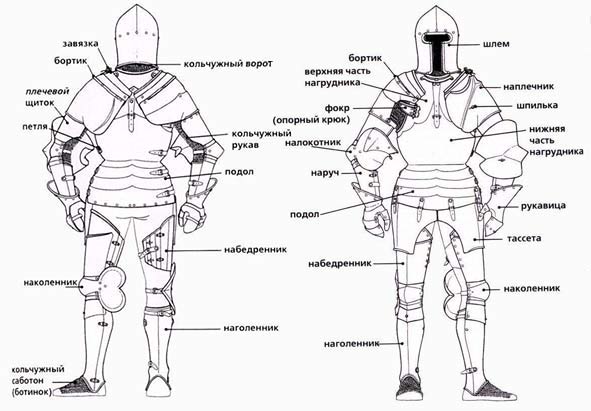 4. «Оружие рыцарей». С 7 лет мальчики становились пажами, а с 14 лет – оруженосцами рыцарей. Рыцари приходили на службу к сеньору с пажами и оруженосцами, с легковооружёнными слугами. Этот небольшой отряд во главе с рыцарем назывался «копьём». Феодальное войско состояло из таких отрядов. В бою рыцарь дрался с рыцарем, оруженосец с оруженосцем. Остальные воины осыпали противника стрелами. В 18 лет оруженосцы становились рыцарями. Сеньор при этом вручал ему пояс, меч и шпоры.Четвёртый конкурс - «Оружие рыцарей»: по предложенным изображениям следует назвать каждый вид рыцарского оружия.Приложение № 4.3.5. Правила рыцарской чести. Постепенно сложились правила рыцарской чести . Одним из главных качеств считались верность по отношению к сеньору и щедрость к вассалам. Ещё более важным качеством была доблесть. Доблестный рыцарь должен постоянно стремиться к подвигам, проявляя храбрость и даже безрассудство в бою, презирать смерть. С доблестью связаны благородство и учтивость к противнику. Настоящий рыцарь никогда не нападёт тайно, а напротив, предупредит врага о предстоящем сражении, во время поединка с ним будет иметь такое же оружие и т.д. Священной для рыцарей была воинская дружба, а также месть за оскорбление.Пятый конкурс: армреслинг между самыми сильными участниками команд.6. Рыцарский турнир. Более 800 лет назад рыцари начали устраивать потешные бои. Это позволило на практике проверить боевые навыки и продемонстрировать искусство владения оружием. В первых состязаниях участвовали все желающие. Позднее были разработаны особые правила проведения турниров, сделавшихся излюбленным зрелищем публики. Турниры давали молодым рыцарям возможность прославиться. Иногда это приводило к выгодной женитьбе. Некоторые рыцари путешествовали из одной страны в другую в поисках славы. Странствующие рыцари были частыми гостями и участниками состязаний. Центральным событием турнира был лобовой поединок – когда разогнавшись, всадники старались копьём выбить друг друга из седла. Начиная с 1420 года в целях безопасности соперников в этом поединке стал разделять длинный деревянный барьер.                                    Шестой конкурс: конкурс капитанов - «Королевский конкурс», в ходе которого капитаны команд состязались в знании легендарных личностей Средневековья и в умении делать комплименты прекрасным дамам.Король Артур – легендарный король британских кельтов, боровшийся с англосаксами. В Камелоте – дворце артура был установлен знаменитый «Круглый стол», за которым восседали самые преданные рыцари.Дон Кихот – всемирно известный литературный герой, придуманный испанским писателем Мигелем Сервантесом, сражался с ветряными мельницами и пытался облегчит участь несчастных и обездоленных.Зигфрид – герой древнегермандских мифов, в средневековой «Песни о Нибелунгах» воспевается как благородный рыцарь.Кентерберийский рыцарь – храбрый и благородный герой легендарных баллад средневекового английского поэта Джефри Чосера.Тристан – легендарный герой из «Песни о Тристане и Изольде».7. Образ прекрасной дамы.Придворные дамы, облачённые в самые модные платья, с восхищением наблюдали за поединком. Наиболее отважный и доблестный рыцарь удостаивался их благодарности и награды. Рыцари приносили клятву верности своей избраннице. В то же время, у женщин в эпоху средневековья было меньше прав, чем у мужчин. От рыцарей традиции требовали почтения и оказания покровительства знатным представительницам слабого пола. Рыцарь начин6ал с того, что тайно восхищался своей избранницей. При этом ею могла быть дама, которую он никогда не видел, а лишь слышал о её красоте и достоинствах. Предметом поклонения могла быть замужняя дама, часто супруга его  сеньора. Только когда рыцарь получал от дамы знак, что его любовь замечена, он решался на признание. Рыцарь проходил многие испытания в доблести и верности и в конце концов становился «романтическим вассалом» своей дамы, преклонял перед ней колени и приносил клятву верности. Дама могла вознаградить своего рыцаря каким-нибудь даром любви, который он с гордостью носил на показ, которым вдохновлялся. Подобная «утончённая» любовь не имела ничего общего с настоящей любовью и браком. Это был не более чем романтический идеал, воспетый средневековыми поэтами Бретани, Южной Франции и Мавританской Испании.Седьмой конкурс:  участники читают стихи, посвящённые прекрасным дамам.В честь дамы прекрасной.

В честь дамы прекрасной готов я на бой,
Готов я сразиться с несметной ордой.
Дракона поймать, великана убить,
Готов любой подвиг в сей вмиг совершить.

Но нет здесь драконов, несметной орды
И нет великанов больших, как киты.
Их всех истребили в те славы года.
герои тех лет в честь прекраснейших дам.

Одену я латы, вскочу на коня
Пусть конь на край света уносит меня
В глазах ярость схватки, в ладони копьё.
В честь дамы прекрасной и сердца её.О, как мечтаю я попасть в Железный Век.О, как мечтаю я попасть в Железный Век.
Век рыцарства, Век доблести и славы.
В бой с Ричардом идти под стягом льва.
Сражаться на турнирах ради дамы.

Или чуть раньше, к северным морям,
Где Один одноглазый правит миром
Плыть на дракаре к дальним островам.
Идти на бой под трубы дев Валькирий.

Иль на биреме плыть до Трои древних стен,
Где собралась сынов Эллады сила.
И с Одиссеем влезть в Троянского коня.
Сразится с Гектором, спасти пяту Ахилла.

Но я живу в технический злой век.
Здесь нет ни чести, доблести, ни славы.
Здесь нет Героев – скучен человек.
И нет пути назад, в чертог Вальхаллы.8. Трубадуры. Служение даме больше всего облагородили провансальские трубадуры. Так называли средневековых поэтов и музыкантов, которые странствовали из одного замка в другой. Выступая в главном зале замка, трубадуры исполняли баллады о героических подвигах рыцарей, об их печальной любви. В Южной Франции бродячих музыкантов звали трубадурами, в северной Франции труверами, а в Германии – миннезингерами.Восьмой конкурс: песни о высокой идеальной любви в исполнении команд трубадуров.Песня "Сэр Найджел Лоринг" на слова А.Дойля.Клинок! Клинок! Мне дайте клинок.
Идем мы в опасный поход.
Пусть рвы глубоки,
Ворота крепки,
Но сильный все превзойдет.
Пусть со злой судьбой предстоит мне бой.
Мой плюмаж выше стен взлетит.
Все замки отопрем мы стальным ключом,
Или знайте, что я убит!

Коня! Коня! Мне дайте коня.
Пусть умчит он меня в края,
Где кипит война, кровава, страшна,
Но славу стяжаю я.
Направим свой бег
От лени и нег,
Вливающих в жилы яд,
По тропам крутым,
Где слезы и дым,
Но сердце надежды пьянят.И дух мне в грудь вложите такой,
Чтоб я не бледнел в бою,
Чтоб, ясен и смел,
Одного я хотел,
Лишь бы честь умножить свою.
Чтоб был терпелив,
И, в схватку вступив,
Хранил я спокойствие в ней.
Чтоб страх презирал
И чело склонял
Я лишь перед дамой своей.

За…

За все мои слепые ночи,
Что шли у бездны на краю,
Когда Судьба мечты нам точит,
И бьемся мы за акр в раю.

За ветер вешних вечеров,
За спелой вишни аромат,
За блеск мечей и орденов,
За сердце рыцаря меж лат.

За силу, храбрость, долг и честь,
За славу, золото и верность,
За Веру, за благую весть,
За Линдисфарн, родную крепость.

И за твои благие очи,
В тебе что выдали змею,
За все мои слепые ночи
Я с мертвецами пью!10. Конец эпохи рыцарства. Всего лишь 500 лет назад рыцарство продолжало сохранять былую популярность.в моде всё ещё были турниры, воины с гордостью носили на щитах и платье фамильные гербы. Однако в сражениях всё чаще стала применяться артиллерия, против которой были бессильны любые доспехи.многие замки лежали в руинах. Феодальный строй начал приходить в упадок. Португалия, Англия и Франция были готовы к освоению Азии и только открытой Америки – Нового Света. Западную Европу раздирали религиозные конфликты между сторонниками Римской католической церкви и протестантами – последователями учения Мартина Лютера. Наступил закат эпохи рыцарства…Заключение. Подведение итогов конкурса  жюри и вручение наград победителям.В конце мероприятия в качестве рефлексии была проведена викторина, показавшая хорошее усвоение полученной в ходе игры информации. ВикторинаКто правил государствами в средневековом обществе?Назовите сословия средневекового общества.Кто мог стать рыцарем в эпоху средневековья?В каком возрасте становились пажами, оруженосцами, рыцарями?Основные качества рыцарей?Что такое «лобовой поединок»?Что представлял собой образ Прекрасной дамы?Кто такие трубадуры, труверы, миннезингеры? Когда стали устраиваться рыцарские турниры? Когда рыцарство стало приходить в упадок?Заключение.Серия проведённых открытых уроков и открытых классных часов « Цивилизации Запада и Востока в средние века», «Средневековая философия», «Путешествие в мир Средневековья», «Рыцарский турнир» посвящалась истории средних веков. Все мероприятия были направлены  на углублённое освоение рабочей программы по дисциплинам «История» и «Основы философии» в рамках соответствующих разделов и тем. В ходе подготовки и проведения уроков и классных часов активно использовался дополнительный материал, что позволило расширить кругозор  студентов и повысить их образовательный уровень.Очевиден тот факт, что Средние века вызвали большой интерес у обучающихся. Насыщенность политическими событиями, войнами, интригами, заговорами и переворотами, научными открытиями, несмотря на преследования инквизиции, создание уникальных произведений культуры и искусства – всё это вызывало желание узнать и прочитать об этом как можно больше.В результате рефлексивной деятельности студентов выяснилось, что изучение истории средних актуально и по сей день. Ребята с пониманием отмечали, что многие существующие у современных государств законы, органы власти и управления, культурные традиции берут своё начало в Средних веках и становятся понятными  только при знакомстве с историей данного периода.Таким образом, знакомство с основными событиями, духовной культурой, историческими личностями и героями Средневековья действительно открыло для студентов новый путь к новым знаниям.Литература.Артёмов В.В. история: Учебник для студ. сред.проф. учеб. заведений. – М.: Издательский центр «Академия», 2004.Канке В.А. Основы философии: учебник для студентов средних специальных учебных заведений. – М.: Логос, 2012.Кулагина Г.А. 100 игр по истории. Пособие для учителей. М.: «Просвещение», 1967.Кузнецов В.Г., Кузнецова И.Д., Миронов В.В., Момджян К.Х. Философия: Учебник. – М.: ИНФРА-М, 2001.Мишо Г., Орлова Н. Крестоносцы. Книга для школьников. М.: «РОСМЭН», 2000.Орлова Л. Полное руководство. Всемирная история в таблицах и аннотациях. – Минск: Харвест, 2010Синова И.В. История Средних веков. – СПб.: Издательский Дом «Литера», 2006.Семёнов В.Ф. История Средних веков. Учебник для педагогических институтов. Государственное учебно-педагогическое издательство министерства просвещения РСФСР. М., 1961.Стил Ф. Рыцари. / Перевод с англ. – Смоленск, «Русич», 2001.Герои средних веков.: Исторические рассказы / Пересказ К.Сторр, Ф.Тротман. Пер. с англ. – М.: Дом: Компания «Евразийский регион», 1994.История средних веков. Книга для чтения / Под ред. В.П.Будановой. – М.: ЭКСМО – Пресс, 1999.Справочник учителя истории. 5-11 классы / авт – сост. М.Н.Чернова. – М.: Издательствво «Экзамен», 2008.Хрестоматия по истории средних веков. Под редакцией академика Сказкина С.Д. Издательство социально-экономической литературы. М.: 1961.Философия: Учебник для вузов / Под ред. проф. В.Н.Лавриненко, проф. В.П.Ратникова. – 2-е изд., - М.: ЮНИТИ – ДАНА, 2001.Ход занятияСодержание учебного материалаВремя Применяемые методы и приемы обученияСредства обучения12345I ОргмоментНастрой на проведение урока.проверка готовности к началу урока. 1-2 минПроверка явки по журналу, доклад старостыII.Сообщение темы, постановка цели, задачи, мотивацииОбъявление темы занятия.Организация обсуждения эпиграфа к занятию.Подведение итога рассуждения студентов.Формирование позиции ответственного выбора жизненных ориентиров и ценностей через формулирование целей занятия.10 мин.Объяснение.Беседа.Целеполагание.Эл.презентация.III. Изучение нового материалаОсобенности Средневековья.Европа в средние века.Византийская империя.Арабо-мусульманская цивилизация.60 мин.Объяснительный рассказ.Беседа.Работа с первоисточником.Сообщения студентов.Организация обсуждения.Выполнение практических заданий.Эл.презентация.Документы.Раздаточный материал.IV. Закрепление изученного материалаВикторина.10 мин.КМД.Карточки с вопросами.VI. Подведение итоговВозвращение студентов к цели урока.Комментирование своей деятельности в ходе занятия.Обсуждение вопроса: какое впечатление произвёл урок: его содержание, форма проведения.5 мин.Оценка  деятельности на уроке.Эл.презентация.VII. Задания для          самостоят. работы во внеурочное времяАртёмов В.В., Лубченков В.Н. История. Стр. 62-91, 123-94.1 мин.Студенты записывают задание.Эл.презентация.СЛОВОПРЕНИЕ ВЫСОКОРОДНЕЙШЕГО ЮНОШИ ПИПИНА
С АЛЬБИНОМ СХОЛАСТИКОМХод занятияСодержание учебного материалаВремя Применяемые методы и приемы обученияСредства обучения12345I. ОргмоментНастрой на проведение урока.проверка готовности к началу урока. 1-2 минПроверка явки по журналу, доклад старостыII. Проверка знанийДать определения понятиям: философия, мировоззрение, диалектика, 1 закон диалектики, 2 закон диалектики, 3 закон диалектики, онтология, гносеология, методология, социология, антопология, где и когда возникла философия, основной вопрос философии.10 -15 мин.Фронтальный опрос.Эл.презентация.III. Подведение итогов проверкиКраткий анализ проведённого опроса.1-2 мин.Обобщение и оценка контроля знаний.Жетоны – накопительный способ оценки знаний.IV. Сообщение темы, постановка цели, задачи, мотивацииОбъявление темы занятия.Организация обсуждения эпиграфа к занятию.Подведение итога рассуждения студентов.Формирование позиции ответственного выбора жизненных ориентиров и ценностей через формулирование целей занятия.10 мин.Объяснение.Беседа.Целеполагание.Эл.презентация.V. Изучение нового материалаОсобенности средневековой философии.Сущность Бога.Основные идеи средневековых мыслителей.50 мин.Объяснительный рассказ.Беседа.Работа с первоисточником.Сообщения студентов.Организация обсуждения.Эл.презентация.Словари.Документ.Жетоны.VI. Закрепле-ние изучен-ного материалаРешение кроссворда микрогруппами.10 мин.КМД.Кроссворды с вопросами.VII. Подведе- итоговВозвращение студентов к цели урока.Комментирование своей деятельности в ходе занятия.Обсуждение вопроса: какое впечатление произвёл урок: его содержание, форма проведения.5 мин.Оценка  деятельности на уроке.Эл.презентация.VIII. Задания для          самостоя-тельной работы во внеуроч-ноевремяКанке В.А. Основы философии. Стр.46-52, подготовка к тесту.1 мин.Студенты записывают задание.Эл.презентация.По горизонтали
5. Учение в схоластической философии и теологии католицизма, основанное Фомой Аквинским
8. Средневековое христианское мировоззрение, согласно которому Земля является центром Вселенной
11. Учение, объединяющее Бога и мир, отождествляющее их друг с другом
13. Направление в средневековой философии, считавшее общие понятия лишь именами единичных предметов
15. Его метафизическое учение было принято Фомой Аквинским и развито схоластическим методом
16. Направление схоластической философии, доктрина, согласно которой познание проявляется вместе с опытом, но не исходит из опыта
18. Философский термин, употребляемый для обозначения направления, постулирующего существование реальности, независимой от познающего субъектаПо вертикали
1. Философское учение, по которому жизнь и чувственность присущи всем вещам и природе
2. Средневековый ученый, философ, врач, музыкант в философии продолжал традиции арабского аристотелизма, отчасти неоплатонизма
3. Термин схоластической философии, используемый Бонавентурой и Фомой Аквинским в учении о сотворении мира Богом по изначальному образу и подобию
4. Наука о всеобщих закономерностях, которым подчинены как бытие, так и мышление человека, процесс познания
6. Термин средневековой философии, обозначающий общие понятия
7. Философ и теолог, систематизатор ортодоксальной схоластики, учитель церкви, основатель томизма. Сформулировал пять доказательств бытия Бога
9. Совокупность религиозных доктрин о сущности и действии Бога
10. Систематическая средневековая философия, сконцентрированная вокруг университетов и представляющая собой синтез христианского богословия и логики Аристотеля
11. Философия и теология отцов церкви
12. Религиозное учение о конечных судьбах мира и человечества, о конце света и страшном суде
14. Философское направление, которое ставило своей задачей обоснование истинности и защиту христианства от критики античных философов
17. Рассмотрение исторических событий с точки зрения непосредственно проявляющегося в них Провидения, высшего ПромыслаПо горизонтали
2. Короткое обращение к рыцарю
4. Символ власти, на плечах и за спиной
5. Оружие скандинава
6. Ударная сила армии
8. Защищена стенами и гарнизоном
11. Символ власти, головной убор
12. Главное оружие солдата
13. Дом монарха
15. Эффективнее лука мог быть только…
18. Тяжелое оружие на цепи
19. Доспех рыцаряПо вертикали
1. Идущий против церкви
2. Транспорт рыцаря
3. Предатель, изменник короны, бунтовщик
6. Глава государства, монарх
7. Тяжелое оружие на ручке
9. Основа армии
10. Тот, кому присягнули
14. Присягнувший лорд
16. Элемент доспехов, повышающий защиту, но уменьшающий обзор
17. Воин мог защититься им